T.COSMANİYE VALİLİĞİVALİ ÜMİT KARAHAN İLKOKULU MÜDÜRLÜĞÜ2019-2023 STRATEJİK PLANI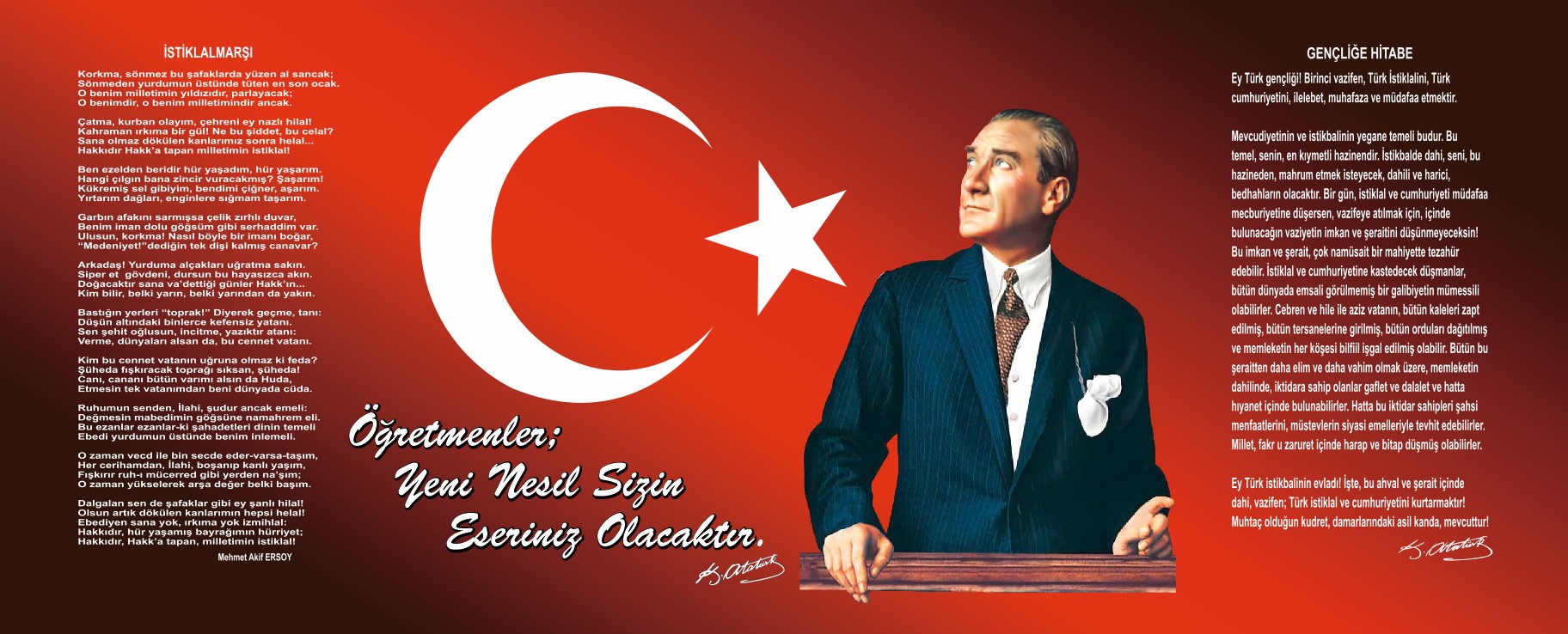 VALİ ÜMİT KARAHAN İLKOKULU MÜDÜRÜ                Geçmişten günümüze gelirken var olan yaratıcılığın getirdiği teknolojik ve sosyal anlamda gelişmişliğin ulaştığı hız, artık kaçınılmazları da önümüze sererek kendini göstermektedir. Güçlü ekonomik ve sosyal yapı, güçlü bir ülke olmanın ve tüm değişikliklerde dimdik ayakta durabilmenin kaçınılmazlığı da oldukça büyük önem taşımaktadır. Gelişen ve sürekliliği izlenebilen, bilgi ve planlama temellerine dayanan güçlü bir yaşam standardı ve ekonomik yapı; stratejik amaçlar, hedefler ve planlanmış zaman diliminde gerçekleşecek uygulama faaliyetleri ile (STRATEJİK PLAN) oluşabilmektedir.            Okulumuz, daha iyi bir eğitim seviyesine ulaşmak düşüncesiyle sürekli yenilenmeyi ve kalite kültürünü kendisine ilke edinmeyi amaçlamaktadır.Kalite kültürü oluşturmak için eğitim ve öğretim başta olmak üzere insan kaynakları ve kurumsallaşma, sosyal faaliyetler,  alt yapı, toplumla ilişkiler ve kurumlar arası ilişkileri kapsayan 2019-2023 stratejik planı hazırlanmıştır.                Büyük önder Atatürk’ü örnek alan bizler; Çağa uyum sağlamış, çağı yönlendiren bireyler yetiştirmek için kurulan okulumuz, geleceğimiz teminatı olan öğrencilerimizi daha iyi imkânlarla yetiştirip, düşünce ufku ve yenilikçi ruhu açık Türkiye Cumhuriyeti’nin çıtasını daha yükseklere taşıyan bireyler olması için öğretmenleri ve idarecileriyle özverili bir şekilde çalışmaktadır.               Vali Ümit Karahan İlkokulu olarak en büyük amacımız girdikleri her türlü ortamda çevresindekilere ışık tutan, hayata hazır, hayatı aydınlatan, bizleri daha da ileriye götürecek öğrenciler yetiştirmektir. İdare ve öğretmen kadrosuyla bizler çağa ayak uydurmuş, yeniliklere açık, Türkiye Cumhuriyeti’ni daha da yükseltecek öğrenciler yetiştirmeyi ilke edinmiş bulunmaktayız.               Vali Ümit Karahan İlkokulu Stratejik Planı’nın (2019-2023)’da belirtilen amaç ve hedeflere ulaşmamıza önemli katkılar sağlayacağına inanmaktayız. Planın hazırlanmasında emeği geçen Strateji Planlama Ekibi’ne ve uygulanmasında yardımı olacak İl Milli Eğitim Müdürlüğü,  AR-GE birim sorumlusu olmak üzere tüm kurum ve kuruluşlara öğretmen, öğrenci ve velilerimize teşekkür ederim.Beyhan İÇAÇANOkul MüdürüİçindekilerSunuş	3İçindekiler	4BÖLÜM I: GİRİŞ ve PLAN HAZIRLIK SÜRECİ	5BÖLÜM II: DURUM ANALİZİ	6Okulun Kısa Tanıtımı *	6Okulun Mevcut Durumu: Temel İstatistikler	7PAYDAŞ ANALİZİ	13GZFT (Güçlü, Zayıf, Fırsat, Tehdit) Analizi	20Gelişim ve Sorun Alanları	23BÖLÜM III: MİSYON, VİZYON VE TEMEL DEĞERLER	26MİSYONUMUZ *	26VİZYONUMUZ *	26TEMEL DEĞERLERİMİZ *	27BÖLÜM IV: AMAÇ, HEDEF VE EYLEMLER	28TEMA I: EĞİTİM VE ÖĞRETİME ERİŞİM	28TEMA II: EĞİTİM VE ÖĞRETİMDE KALİTENİN ARTIRILMASI	31TEMA III: KURUMSAL KAPASİTE	35V. BÖLÜM: MALİYETLENDİRME	37BÖLÜM I: GİRİŞ ve PLAN HAZIRLIK SÜRECİ2019-2023 dönemi stratejik plan hazırlanması süreci Üst Kurul ve Stratejik Plan Ekibinin oluşturulması ile başlamıştır. Ekip tarafından oluşturulan çalışma takvimi kapsamında ilk aşamada durum analizi çalışmaları yapılmış ve durum analizi aşamasında paydaşlarımızın plan sürecine aktif katılımını sağlamak üzere paydaş anketi, toplantı ve görüşmeler yapılmıştır. Durum analizinin ardından geleceğe yönelim bölümüne geçilerek okulumuzun amaç, hedef, gösterge ve eylemleri belirlenmiştir. Çalışmaları yürüten ekip ve kurul bilgileri altta verilmiştir.STRATEJİK PLAN ÜST KURULUBÖLÜM II: DURUM ANALİZİVALİ ÜMİT KARAHAN İLKOKULU TARİHÇESİ            Okul binası 2004 yılında yapılmış ve 23.08.2004 tarihinde hizmete açılmış, 2004-2005 Eğitim Öğretim yılında eğitim ve öğretime başlamıştır.Okulumuzun ismi ;  20.09.1993 tarihinde Bakanlar Kurulu Kararı ile Osmaniye’ye Kaymakam olarak atanan ve görevine 01.11.1993 tarihinde başlayan, bu görevini devam ettirirken, Osmaniye 24.10.1996 Tarih ve 4200 Sayılı Kanunla il olunca 30.10.1996 tarihinde Vali Vekili olarak görevlendirilen, 06.10.1997 tarihinde Bakanlar Kurulu Kararı ile Vali olarak atanan, bu görevine 08.10.1997’de başlayan, 09.06.2001 tarih ve 980 sayılı Bakanlar Kurulu Kararı ile merkez valisi olarak görevlendirilen, 10.08.2002 tarihinde Osmaniye’deki görevinden ayrılan Osmaniye’nin ilk valisi olan, Vali Ümit Karahan’ a atfen;  gerek ilimizin ilk valisi olması gerekse eğitim öğretime yaptığı hizmetlerden dolayı Vali Ümit Karahan İlköğretim Okulu olarak adlandırılmıştır.4+4+4 Eğitim sistemi ile beraber okulumuz eğitim-öğretim hayatına ilkokul olarak devam etmektedir.Halen Okulumuz 26 Derslik, 1 Anasınıfı, 1 Çok amaçlı salon,,  2 İdare odası, 1 Rehberlik Servisi, 1 Öğretmenler odası, 1 Kantin ile Eğitim Öğretime devam etmektedir.Okulun Mevcut Durumu: Temel İstatistiklerOkul KünyesiOkulumuzun temel girdilerine ilişkin bilgiler altta yer alan okul künyesine ilişkin tabloda yer almaktadır.Temel Bilgiler Tablosu- Okul Künyesi Çalışan BilgileriOkulumuzun çalışanlarına ilişkin bilgiler altta yer alan tabloda belirtilmiştir.Çalışan Bilgileri TablosuOkulumuz Bina ve Alanları	Okulumuzun binası ile açık ve kapalı alanlarına ilişkin temel bilgiler altta yer almaktadır.Okul Yerleşkesine İlişkin Bilgiler Sınıf ve Öğrenci Bilgileri	Okulumuzda yer alan sınıfların öğrenci sayıları alttaki tabloda verilmiştir.*Sınıf sayısına göre istenildiği kadar satır eklenebilir.Donanım ve Teknolojik KaynaklarımızTeknolojik kaynaklar başta olmak üzere okulumuzda bulunan çalışır durumdaki donanım malzemesine ilişkin bilgiye alttaki tabloda yer verilmiştir.Teknolojik Kaynaklar TablosuGelir ve Gider BilgisiOkulumuzun genel bütçe ödenekleri, okul aile birliği gelirleri ve diğer katkılarda dâhil olmak üzere gelir ve giderlerine ilişkin son iki yıl gerçekleşme bilgileri alttaki tabloda verilmiştir.PAYDAŞ ANALİZİKurumumuzun temel paydaşları öğrenci, veli ve öğretmen olmakla birlikte eğitimin dışsal etkisi nedeniyle okul çevresinde etkileşim içinde olunan geniş bir paydaş kitlesi bulunmaktadır. Paydaşlarımızın görüşleri anket, toplantı, dilek ve istek kutuları, elektronik ortamda iletilen önerilerde dâhil olmak üzere çeşitli yöntemlerle sürekli olarak alınmaktadır.Paydaş anketlerine ilişkin ortaya çıkan temel sonuçlara altta yer verilmiştir  : Öğrenci Anketi Sonuçları:Öğretmen Anketi Sonuçları:Veli Anketi Sonuçları: GZFT (Güçlü, Zayıf, Fırsat, Tehdit) Analizi *Okulumuzun temel istatistiklerinde verilen okul künyesi, çalışan bilgileri, bina bilgileri, teknolojik kaynak bilgileri ve gelir gider bilgileri ile paydaş anketleri sonucunda ortaya çıkan sorun ve gelişime açık alanlar iç ve dış faktör olarak değerlendirilerek GZFT tablosunda belirtilmiştir. Dolayısıyla olguyu belirten istatistikler ile algıyı ölçen anketlerden çıkan sonuçlar tek bir analizde birleştirilmiştir.Kurumun güçlü ve zayıf yönleri donanım, malzeme, çalışan, iş yapma becerisi, kurumsal iletişim gibi çok çeşitli alanlarda kendisinden kaynaklı olan güçlülükleri ve zayıflıkları ifade etmektedir ve ayrımda temel olarak okul müdürü/müdürlüğü kapsamından bakılarak iç faktör ve dış faktör ayrımı yapılmıştır. İçsel Faktörler Güçlü YönlerZayıf YönlerDışsal Faktörler FırsatlarTehditler Gelişim ve Sorun AlanlarıGelişim ve Sorun AlanlarımızBÖLÜM III: MİSYON, VİZYON VE TEMEL DEĞERLEROkul Müdürlüğümüzün Misyon, vizyon, temel ilke ve değerlerinin oluşturulması kapsamında öğretmenlerimiz, öğrencilerimiz, velilerimiz, çalışanlarımız ve diğer paydaşlarımızdan alınan görüşler, sonucunda stratejik plan hazırlama ekibi tarafından oluşturulan Misyon, Vizyon, Temel Değerler; Okulumuz üst kurulana sunulmuş ve üst kurul tarafından onaylanmıştır.MİSYONUMUZ:Vali Ümit Karahan İlköğretim Okulu olarak; önyargısız, eleştiren, dürüst, kendine yeten, çevresindeki imkânları iyi kullanan, öğrendiklerini günlük hayatına uygulayan, karşılaştığı sorunlarla baş edebilen, kendine güvenen, çağdaş öğrenciler yetiştirmeyi hedef almış bir eğitim kurumuyuz.VİZYONUMUZ: Dünyadaki gelişmeleri, yenilik ve değişimleri, sürekli takip edip okul ve çevre şartlarına uyarlayarak, eğitim ve öğretimde hizmet veren kaliteli, saygın ve lider eğitim kurumu olmak VİZYONUMUZDUR.TEMEL DEĞERLERİMİZ1) Milli ve manevi değerleri gözetmek2) Güçlü iletişim3) Çözüm odaklı yönetim4) Sosyal sorumluluk bilinci5) Karşılıklı güven ve destek6) Çevre bilinciPerformans göstergeleriŞube başına düşen öğrenci sayısıÖğrenci başına düşen sosyal, sanatsal, sportif ve kültürel faaliyet alanı (metrekare)Tasarruf edilen kaynak miktarıBakım ve onarım ihtiyaçlarının giderilme oranıDonatım ihtiyaçlarının giderilme oranıBÖLÜM IV: AMAÇ, HEDEF VE EYLEMLERTEMA I: EĞİTİM VE ÖĞRETİME ERİŞİMEğitim ve öğretime erişim okullaşma ve okul terki, devam ve devamsızlık, okula uyum ve oryantasyon, özel eğitime ihtiyaç duyan bireylerin eğitime erişimi, yabancı öğrencilerin eğitime erişimi ve hayatboyu öğrenme kapsamında yürütülen faaliyetlerin ele alındığı temadır.İlkokullar İçinStratejik Amaç 1:  Kayıt bölgemizde yer alan ilkokul kademesindeki çocukların okullaşma oranlarını artıran, okula uyum ve devamsızlık sorunlarını gideren etkin bir eğitim ve öğretime erişim süreci hâkim kılınacaktır.Stratejik Hedef 1.1: Kayıt bölgemizde yer alan ilkokul öğrencilerinin okullaşma oranları artırılacak,  uyum ve devamsızlık sorunları giderilecektir.Performans Göstergeleri Eylemler*TEMA II: EĞİTİM VE ÖĞRETİMDE KALİTENİN ARTIRILMASIEğitim ve öğretimde kalitenin artırılması başlığı esas olarak eğitim ve öğretim faaliyetinin hayata hazırlama işlevinde yapılacak çalışmaları kapsamaktadır. Bu tema altında akademik başarı, sınav kaygıları, sınıfta kalma, ders başarıları ve kazanımları, disiplin sorunları, öğrencilerin bilimsel, sanatsal, kültürel ve sportif faaliyetleri ile istihdam ve meslek edindirmeye yönelik rehberlik ve diğer mesleki faaliyetler yer almaktadır. Stratejik Amaç 2:    Eğitim ve öğretimde kalite artırılarak öğrencilerimizin bilişsel, duygusal ve fiziksel olarak çok boyutlu gelişimi sağlanacaktır.Stratejik Hedef 2.1:   Öğrenme kazanımlarını takip eden ve velileri de sürece dâhil eden bir yönetim anlayışı ile öğrencilerimizin akademik başarıları artırılacak ve öğrencilerimize iyi bir vatandaş olmaları için gerekli temel bilgi, beceri, davranış ve alışkanlıklar kazandırılacaktır.(Akademik başarı altında: ders başarıları, kazanım takibi, üst öğrenime geçiş başarı ve durumları gibi akademik başarıyı takip eden ve ölçen göstergeler…)Performans GöstergeleriStratejik Hedef 2.2:  Öğrenme kazanımlarını takip eden ve velileri de sürece dâhil eden bir yönetim anlayışı ile öğrencilerimizin akademik başarıları ve sosyal faaliyetlere yetenekleri doğrultusunda etkin katılımı artırılacaktır.Performans GöstergeleriEylemlerTEMA III: KURUMSAL KAPASİTEStratejik Amaç 3: Okulumuzun beşeri, mali, fiziki ve teknolojik unsurları ile yönetim ve organizasyonu, eğitim ve öğretimin niteliğini ve eğitime erişimi yükseltecek biçimde geliştirilecektir.Stratejik Hedef 3.1: Okulumuz personelinin mesleki yeterlilikleri ile iş doyumu ve motivasyonları artırılacaktır.(Öğretmenlerin meslekî gelişimi (hizmet içi eğitim, eğitim ve öğretim ile ilgili konferans ve çalıştay vb. etkinlikler, yüksek lisans ve doktora, profesyonel gelişim ağları, yabancı dil..), Öğretmenlik meslek etiği, Personele yönelik sosyal, sportif ve kültürel faaliyetler, İş doyumunu ve motivasyonu artırmaya yönelik faaliyetler, Haftalık ders programlarının etkililik ve verimlilik esasına göre oluşturulması, Personele bilgi ve becerilerine uygun görevler verilmesi, Öğretmenlere ait fiziksel mekânların geliştirilmesi, Temizlik, güvenlik ve sekretarya gibi alanlardaki destek personeli ihtiyacının giderilmesi… gibi konularda göstergeler)Performans GöstergeleriÖğretmen başına düşen öğrenci sayısıÖdül alan personel oranıMesleki gelişim faaliyetlerine katılan personel oranıLisansüstü eğitim sahibi personel oranıBilimsel ve sanatsal etkinliklere katılan personel oranıUluslararası hareketlilik programlarına katılan personel oranıÖğretmen memnuniyet oranıPerformans GöstergeleriEylemlerStratejik Hedef 3.2: Okulumuzun mali ve fiziksel altyapısı eğitim ve öğretim faaliyetlerinden beklenen sonuçların elde edilmesini temine edecek biçimde sürdürülebilirlik ve verimlilik esasına göre geliştirilecektir.Performans göstergeleriŞube başına düşen öğrenci sayısıÖğrenci başına düşen sosyal, sanatsal, sportif ve kültürel faaliyet alanı (metrekare)Tasarruf edilen kaynak miktarıUlusal ve uluslararası projelerden alınan mali destekBakım ve onarım ihtiyaçlarının giderilme oranıDonatım ihtiyaçlarının giderilme oranıEylemlerStratejik Hedef 3.3: Okulumuzun yönetsel süreçleri, etkin bir izleme ve değerlendirme sistemiyle desteklenen, katılımcı, şeffaf ve hesap verebilir biçimde geliştirilecektir.Performans göstergeleriVeli toplantılarına katılım oranıOkul internet sayfasının görüntülenme sayısıPaydaşların karar alma süreçlerine katılımı için gerçekleştirilen faaliyet sayısıVeli memnuniyet oranıEylemlerV. BÖLÜM: MALİYETLENDİRME2019-2023 Stratejik Planı Faaliyet/Proje Maliyetlendirme TablosuVI. BÖLÜM: İZLEME VE DEĞERLENDİRMEOkulumuz Stratejik Planı izleme ve değerlendirme çalışmalarında 5 yıllık Stratejik Planın izlenmesi ve 1 yıllık gelişim planın izlenmesi olarak ikili bir ayrıma gidilecektir. Stratejik planın izlenmesinde 6 aylık dönemlerde izleme yapılacak denetim birimleri, il ve ilçe millî eğitim müdürlüğü ve Bakanlık denetim ve kontrollerine hazır halde tutulacaktır.Yıllık planın uygulanmasında yürütme ekipleri ve eylem sorumlularıyla aylık ilerleme toplantıları yapılacaktır. Toplantıda bir önceki ayda yapılanlar ve bir sonraki ayda yapılacaklar görüşülüp karara bağlanacaktır. Üst Kurul BilgileriÜst Kurul BilgileriEkip BilgileriEkip BilgileriAdı SoyadıUnvanıAdı SoyadıUnvanıBeyhan İÇAÇANOkul MüdürüBarış BOZKURTMüdür YardımcısıMurat TİLKİMüdür YardımcısıBetül YAKUTSınıf ÖğretmeniCasım BUZKANOkul Aile Brlğ. Bşkn.Osman SARISınıf ÖğretmeniDilek AKSınıf ÖğretmeniMehtap ULUTAŞSınıf ÖğretmeniEmine KARAGÜZELSınıf ÖğretmeniMerve ERDEMSınıf ÖğretmeniFadıma YAKUTOkul Aile Brlğ. ÜyesiSeydi SAĞLAMGönüllü Veliİli: OSMANİYEİli: OSMANİYEİli: OSMANİYEİli: OSMANİYEİlçesi: MERKEZİlçesi: MERKEZİlçesi: MERKEZİlçesi: MERKEZAdres: Mareşal Fevzi Çakmak Mahallesi 7634 Sokak No:13Mareşal Fevzi Çakmak Mahallesi 7634 Sokak No:13Mareşal Fevzi Çakmak Mahallesi 7634 Sokak No:13Coğrafi Konum (link):Coğrafi Konum (link):Vali Ümit Karahan ilkokulu KonumuVali Ümit Karahan ilkokulu KonumuTelefon Numarası: 0328 813 86560328 813 86560328 813 8656Faks Numarası:Faks Numarası:YokYoke- Posta Adresi:713585@meb.k12.tr713585@meb.k12.tr713585@meb.k12.trWeb sayfası adresi:Web sayfası adresi:713585@meb.k12.tr713585@meb.k12.trKurum Kodu:713585713585713585Öğretim Şekli:Öğretim Şekli:Tam Gün  Tam Gün  Okulun Hizmete Giriş Tarihi : 2004Okulun Hizmete Giriş Tarihi : 2004Okulun Hizmete Giriş Tarihi : 2004Okulun Hizmete Giriş Tarihi : 2004Toplam Çalışan Sayısı Toplam Çalışan Sayısı 3434Öğrenci Sayısı:Kız305305Öğretmen SayısıKadın1414Öğrenci Sayısı:Erkek318318Öğretmen SayısıErkek1313Öğrenci Sayısı:Toplam623623Öğretmen SayısıToplam2727Derslik Başına Düşen Öğrenci SayısıDerslik Başına Düşen Öğrenci SayısıDerslik Başına Düşen Öğrenci Sayısı27Şube Başına Düşen Öğrenci SayısıŞube Başına Düşen Öğrenci SayısıŞube Başına Düşen Öğrenci Sayısı27Öğretmen Başına Düşen Öğrenci SayısıÖğretmen Başına Düşen Öğrenci SayısıÖğretmen Başına Düşen Öğrenci Sayısı27Şube Başına 30’dan Fazla Öğrencisi Olan Şube SayısıŞube Başına 30’dan Fazla Öğrencisi Olan Şube SayısıŞube Başına 30’dan Fazla Öğrencisi Olan Şube Sayısı5Öğrenci Başına Düşen Toplam Gider MiktarıÖğrenci Başına Düşen Toplam Gider MiktarıÖğrenci Başına Düşen Toplam Gider MiktarıÖğretmenlerin Kurumdaki Ortalama Görev SüresiÖğretmenlerin Kurumdaki Ortalama Görev SüresiÖğretmenlerin Kurumdaki Ortalama Görev Süresi12Unvan*ErkekKadınToplamOkul Müdürü ve Müdür Yardımcısı303Sınıf Öğretmeni91423Branş Öğretmeni112Rehber ÖğretmenAna Sınıfı ÖğretmeniYardımcı Personel22Güvenlik Personeli11Toplam Çalışan Sayıları161531Okul Bölümleri Okul Bölümleri Özel AlanlarVarYokOkul Kat Sayısı3Çok Amaçlı SalonXDerslik Sayısı26Çok Amaçlı SahaXDerslik Alanları (m2)49KütüphaneXKullanılan Derslik Sayısı24Fen LaboratuvarıXŞube Sayısı25Bilgisayar LaboratuvarıXİdari Odaların Alanı (m2)30İş AtölyesiXÖğretmenler Odası (m2)49Beceri AtölyesiXOkul Oturum Alanı (m2)925PansiyonXOkul Bahçesi (Açık Alan)(m2)4100Okul Kapalı Alan (m2)2775Sanatsal, bilimsel ve sportif amaçlı toplam alan (m2)2500Kantin (m2)20Tuvalet Sayısı7Diğer (………….)SINIFIKızErkekToplamSINIFIKızErkekToplam1/A1712293/B1213251/B1612283/C1014241/C1414283/D1312251/D1514293/E1111221/E1215273/F1212241/F1216284/A1215272/A1615314/B1214262/B1614304/C1315282/C1814324/D1116272/D1614304/E1115262/E1811294/F716233/A111425Akıllı Tahta Sayısı27TV Sayısı2Masaüstü Bilgisayar Sayısı7Yazıcı Sayısı4Taşınabilir Bilgisayar Sayısı0Fotokopi Makinası Sayısı1Projeksiyon Sayısı0İnternet Bağlantı Hızı300MbpsYıllarGelir MiktarıGider Miktarı201712.450 TL7.818TL20187.160 TL12.142TLSıra NoSıra NoMADDELERMADDELERKATILMA DERECESİKATILMA DERECESİKATILMA DERECESİKATILMA DERECESİKATILMA DERECESİSıra NoSıra NoMADDELERMADDELERKesinlikle KatılıyorumKatılıyorumKararsızımKısmen KatılıyorumKatılmıyorum11Öğretmenlerimle ihtiyaç duyduğumda rahatlıkla görüşebilirim.Öğretmenlerimle ihtiyaç duyduğumda rahatlıkla görüşebilirim.%81%17%322Okul müdürü ile ihtiyaç duyduğumda rahatlıkla konuşabiliyorum.Okul müdürü ile ihtiyaç duyduğumda rahatlıkla konuşabiliyorum.%33%40%8%6%1333Okulun rehberlik servisinden yeterince yararlanabiliyorum.Okulun rehberlik servisinden yeterince yararlanabiliyorum.%50%36%10%2%244Okula ilettiğimiz öneri ve isteklerimiz dikkate alınır.Okula ilettiğimiz öneri ve isteklerimiz dikkate alınır.%48%46%2%2%255Okulda kendimi güvende hissediyorum.Okulda kendimi güvende hissediyorum.%76%20%466Okulda öğrencilerle ilgili alınan kararlarda bizlerin görüşleri alınır.Okulda öğrencilerle ilgili alınan kararlarda bizlerin görüşleri alınır.%30%24%20%13%1377Öğretmenler yeniliğe açık olarak derslerin işlenişinde çeşitli yöntemler kullanmaktadır.Öğretmenler yeniliğe açık olarak derslerin işlenişinde çeşitli yöntemler kullanmaktadır.%63%21%13%388Derslerde konuya göre uygun araç gereçler kullanılmaktadır.Derslerde konuya göre uygun araç gereçler kullanılmaktadır.%60%20%2%8%1099Teneffüslerde ihtiyaçlarımı giderebiliyorum.Teneffüslerde ihtiyaçlarımı giderebiliyorum.%70%20%2%6%21010Okulun içi ve dışı temizdir.Okulun içi ve dışı temizdir.%38%30%12%15%51111Okulun binası ve diğer fiziki mekânlar yeterlidir.Okulun binası ve diğer fiziki mekânlar yeterlidir.%60%25%10%4%11212Okul kantininde satılan malzemeler sağlıklı ve güvenlidir.Okul kantininde satılan malzemeler sağlıklı ve güvenlidir.%30%36%8%18%81313Okulumuzda yeterli miktarda sanatsal ve kültürel faaliyetler düzenlenmektedir.Okulumuzda yeterli miktarda sanatsal ve kültürel faaliyetler düzenlenmektedir.%44%20%14%18%414Okulumuzun Olumlu (başarılı)  ve Olumsuz (başarısız) Yönlerine İlişkin Görüşleriniz.Okulumuzun Olumlu (başarılı)  ve Olumsuz (başarısız) Yönlerine İlişkin Görüşleriniz.Okulumuzun Olumlu (başarılı)  ve Olumsuz (başarısız) Yönlerine İlişkin Görüşleriniz.Okulumuzun Olumlu (başarılı)  ve Olumsuz (başarısız) Yönlerine İlişkin Görüşleriniz.Okulumuzun Olumlu (başarılı)  ve Olumsuz (başarısız) Yönlerine İlişkin Görüşleriniz.Okulumuzun Olumlu (başarılı)  ve Olumsuz (başarısız) Yönlerine İlişkin Görüşleriniz.Okulumuzun Olumlu (başarılı)  ve Olumsuz (başarısız) Yönlerine İlişkin Görüşleriniz.Okulumuzun Olumlu (başarılı)  ve Olumsuz (başarısız) Yönlerine İlişkin Görüşleriniz.Okulumuzun Olumlu (başarılı)  ve Olumsuz (başarısız) Yönlerine İlişkin Görüşleriniz.Olumlu (Başarılı) yönlerimizOlumsuz (başarısız) yönlerimizOlumsuz (başarısız) yönlerimizOlumsuz (başarısız) yönlerimizOlumsuz (başarısız) yönlerimizOlumsuz (başarısız) yönlerimizOlumsuz (başarısız) yönlerimizOlumsuz (başarısız) yönlerimiz1Akıllı tahtanın olmasıOkulun erken başlamasıOkulun erken başlamasıOkulun erken başlamasıOkulun erken başlamasıOkulun erken başlamasıOkulun erken başlamasıOkulun erken başlaması2Okul temizliğiDerslerin uzun olmasıDerslerin uzun olmasıDerslerin uzun olmasıDerslerin uzun olmasıDerslerin uzun olmasıDerslerin uzun olmasıDerslerin uzun olması3Öğretmenlerin ilgili olması4Okul güvenliğinin olması5Sıra NoMADDELERMADDELERMADDELERKATILMA DERECESİKATILMA DERECESİKATILMA DERECESİKATILMA DERECESİKATILMA DERECESİSıra NoMADDELERMADDELERMADDELERKesinlikle KatılıyorumKatılıyorumKararsızımKısmen KatılıyorumKatılmıyorum1Okulumuzda alınan kararlar, çalışanların katılımıyla alınır.Okulumuzda alınan kararlar, çalışanların katılımıyla alınır.Okulumuzda alınan kararlar, çalışanların katılımıyla alınır.%55%33%4%4%42Kurumdaki tüm duyurular çalışanlara zamanında iletilir.Kurumdaki tüm duyurular çalışanlara zamanında iletilir.Kurumdaki tüm duyurular çalışanlara zamanında iletilir.%71%25%43Her türlü ödüllendirmede adil olma, tarafsızlık ve objektiflik esastır.Her türlü ödüllendirmede adil olma, tarafsızlık ve objektiflik esastır.Her türlü ödüllendirmede adil olma, tarafsızlık ve objektiflik esastır.%33%40%20%74Kendimi, okulun değerli bir üyesi olarak görürüm.Kendimi, okulun değerli bir üyesi olarak görürüm.Kendimi, okulun değerli bir üyesi olarak görürüm.%50%40%5%55Çalıştığım okul bana kendimi geliştirme imkânı tanımaktadır.Çalıştığım okul bana kendimi geliştirme imkânı tanımaktadır.Çalıştığım okul bana kendimi geliştirme imkânı tanımaktadır.%33%40%12%5%106Okul, teknik araç ve gereç yönünden yeterli donanıma sahiptir.Okul, teknik araç ve gereç yönünden yeterli donanıma sahiptir.Okul, teknik araç ve gereç yönünden yeterli donanıma sahiptir.%50%40%5%57Okulda çalışanlara yönelik sosyal ve kültürel faaliyetler düzenlenir.Okulda çalışanlara yönelik sosyal ve kültürel faaliyetler düzenlenir.Okulda çalışanlara yönelik sosyal ve kültürel faaliyetler düzenlenir.%36%42%6%6%108Okulda öğretmenler arasında ayrım yapılmamaktadır.Okulda öğretmenler arasında ayrım yapılmamaktadır.Okulda öğretmenler arasında ayrım yapılmamaktadır.%46%27%9%9%99Okulumuzda yerelde ve toplum üzerinde olumlu etki bırakacak çalışmalar yapmaktadır.Okulumuzda yerelde ve toplum üzerinde olumlu etki bırakacak çalışmalar yapmaktadır.Okulumuzda yerelde ve toplum üzerinde olumlu etki bırakacak çalışmalar yapmaktadır.%38%46%4%1210Yöneticilerimiz, yaratıcı ve yenilikçi düşüncelerin üretilmesini teşvik etmektedir.Yöneticilerimiz, yaratıcı ve yenilikçi düşüncelerin üretilmesini teşvik etmektedir.Yöneticilerimiz, yaratıcı ve yenilikçi düşüncelerin üretilmesini teşvik etmektedir.%60%25%3%1211Yöneticiler, okulun vizyonunu, stratejilerini, iyileştirmeye açık alanlarını vs. çalışanlarla paylaşır.Yöneticiler, okulun vizyonunu, stratejilerini, iyileştirmeye açık alanlarını vs. çalışanlarla paylaşır.Yöneticiler, okulun vizyonunu, stratejilerini, iyileştirmeye açık alanlarını vs. çalışanlarla paylaşır.%60%25%6%912Okulumuzda sadece öğretmenlerin kullanımına tahsis edilmiş yerler yeterlidir.Okulumuzda sadece öğretmenlerin kullanımına tahsis edilmiş yerler yeterlidir.Okulumuzda sadece öğretmenlerin kullanımına tahsis edilmiş yerler yeterlidir.%53%33%5%913Alanıma ilişkin yenilik ve gelişmeleri takip eder ve kendimi güncellerim.Alanıma ilişkin yenilik ve gelişmeleri takip eder ve kendimi güncellerim.Alanıma ilişkin yenilik ve gelişmeleri takip eder ve kendimi güncellerim.%46%50%414Okulumuzun Olumlu (başarılı)  ve Olumsuz (başarısız) Yönlerine İlişkin Görüşleriniz.Okulumuzun Olumlu (başarılı)  ve Olumsuz (başarısız) Yönlerine İlişkin Görüşleriniz.Okulumuzun Olumlu (başarılı)  ve Olumsuz (başarısız) Yönlerine İlişkin Görüşleriniz.Okulumuzun Olumlu (başarılı)  ve Olumsuz (başarısız) Yönlerine İlişkin Görüşleriniz.Okulumuzun Olumlu (başarılı)  ve Olumsuz (başarısız) Yönlerine İlişkin Görüşleriniz.Okulumuzun Olumlu (başarılı)  ve Olumsuz (başarısız) Yönlerine İlişkin Görüşleriniz.Okulumuzun Olumlu (başarılı)  ve Olumsuz (başarısız) Yönlerine İlişkin Görüşleriniz.Okulumuzun Olumlu (başarılı)  ve Olumsuz (başarısız) Yönlerine İlişkin Görüşleriniz.Okulumuzun Olumlu (başarılı)  ve Olumsuz (başarısız) Yönlerine İlişkin Görüşleriniz.Olumlu (Başarılı) yönlerimizOlumsuz (başarısız) yönlerimizOlumsuz (başarısız) yönlerimizOlumsuz (başarısız) yönlerimizOlumsuz (başarısız) yönlerimizOlumsuz (başarısız) yönlerimizOlumsuz (başarısız) yönlerimizOlumsuz (başarısız) yönlerimiz1Bina ve çevre temizliğiÖğrencilerin bazılarının devamının sağlanamamasıÖğrencilerin bazılarının devamının sağlanamamasıÖğrencilerin bazılarının devamının sağlanamamasıÖğrencilerin bazılarının devamının sağlanamamasıÖğrencilerin bazılarının devamının sağlanamamasıÖğrencilerin bazılarının devamının sağlanamamasıÖğrencilerin bazılarının devamının sağlanamaması2Teknolojik imkanlarının iyi olmasıİlk derse öğrencilerin geç gelmesiİlk derse öğrencilerin geç gelmesiİlk derse öğrencilerin geç gelmesiİlk derse öğrencilerin geç gelmesiİlk derse öğrencilerin geç gelmesiİlk derse öğrencilerin geç gelmesiİlk derse öğrencilerin geç gelmesi3Adil yönetimin bulunmasıÇocuk oyun parkının olmamasıÇocuk oyun parkının olmamasıÇocuk oyun parkının olmamasıÇocuk oyun parkının olmamasıÇocuk oyun parkının olmamasıÇocuk oyun parkının olmamasıÇocuk oyun parkının olmaması4Çalışkan bir ekibin olması5Başarılı öğrencilerin ödüllendirilmesiSıra NoMADDELERKATILMA DERECESİKATILMA DERECESİKATILMA DERECESİKATILMA DERECESİKATILMA DERECESİSıra NoMADDELERKesinlikle KatılıyorumKatılıyorumKararsızımKısmen KatılıyorumKatılmıyorum1İhtiyaç duyduğumda okul çalışanlarıyla rahatlıkla görüşebiliyorum.%55%35%4%2%42Bizi ilgilendiren okul duyurularını zamanında öğreniyorum. %55%33%5%73Öğrencimle ilgili konularda okulda rehberlik hizmeti alabiliyorum.%52%35%5%5%34Okula ilettiğim istek ve şikâyetlerim dikkate alınıyor. %52%30%10%3%55Öğretmenler yeniliğe açık olarak derslerin işlenişinde çeşitli yöntemler kullanmaktadır.%66%20%8%3%36Okulda yabancı kişilere karşı güvenlik önlemleri alınmaktadır. %60%22%10%4%47Okulda bizleri ilgilendiren kararlarda görüşlerimiz dikkate alınır. %52%30%12%68E-Okul Veli Bilgilendirme Sistemi ile okulun internet sayfasını düzenli olarak takip ediyorum.%35%10%20%10%259Çocuğumun okulunu sevdiğini ve öğretmenleriyle iyi anlaştığını düşünüyorum.%70%25%510Okul, teknik araç ve gereç yönünden yeterli donanıma sahiptir.%46%32%12%5%511Okul her zaman temiz ve bakımlıdır.%52%33%10%512Okulun binası ve diğer fiziki mekânlar yeterlidir.%50%25%14%1113Okulumuzda yeterli miktarda sanatsal ve kültürel faaliyetler düzenlenmektedir.%40%34%16%8%214Okulumuzun Olumlu (başarılı)  ve Olumsuz (başarısız) Yönlerine İlişkin Görüşleriniz.Okulumuzun Olumlu (başarılı)  ve Olumsuz (başarısız) Yönlerine İlişkin Görüşleriniz.Okulumuzun Olumlu (başarılı)  ve Olumsuz (başarısız) Yönlerine İlişkin Görüşleriniz.Olumlu (Başarılı) yönlerimizOlumsuz (başarısız) yönlerimiz1Okulun temiz ve hijyen  olması.Sanatsal ve kültürel faaliyetler yetersiz2Okul idaresinin anlayışlı olması.Kütüphane bulunmaması3Okul güvenliğini bulunması.Çocuk oyun alanı yetersizliği4Öğretmenlerin sıcak kanlı olması.Kantinin küçük olması5Öğrencilerle ilgilenilmesiVelilerin bir çoğunun, öğrenciler ile fazla ilgilenmemesiÖğrencilerDerse katılım konusunda istekli ve öğretmenlere saygılı.ÇalışanlarÇalışanların genç ve istekli olmasıVelilerEğitime ve öğretmene değer vermeleri.Bina ve YerleşkeUlaşım kolay ve yeni yapı olmasıDonanımTeknolojik imkanlara sahip olmasıBütçeBüyük tadilatlar hariç bakımların okul bütçesi ile yapılmasıYönetim Süreçleriİdare ve çalışanların birlikte hareket edebilmeleriİletişim Süreçleriİletişim etkin ve elverişli olmasıvbÖğrencilerBilgiye ulaşmadaki güçlükler,küçük yaşta çalışmak zorunda kalmaları dil problemi yaşamaları.ÇalışanlarFarklı kültürdeki öğrencilerin bir arada eğitim görmeleri sonucu zorlanmalarıVelilerBazı velilerin ilgisiz olması,maddi durumlarını zayıf olması , okur yazar oranının düşük olması, tarımsal çalışma durumunun fazla olması nedeniyle göç olayının öğrenci devamını olumsuz etkilemesiBina ve YerleşkeOkul bahçesinde lavabo olmamasıİletişim SüreçleriBazı velileri toplantılara katılmamasıvbPolitikOkulun imajının iyiye gitmesiSosyolojikDışardan göç alması Teknolojikİnternet ve akıllı tahtanın olmasıEkolojikÇevre düzeninin güzel olması bitki çeşitliliği olmasıEkonomikEkonomik durumun kötü olması,velilerin tarım işçisi olmasıSosyolojikAilelerin içe dönük ve yeniliklere kapalı olması,Eğitime ErişimEğitimde KaliteKurumsal KapasiteOkullaşma OranıAkademik BaşarıKurumsal İletişimOkula Devam/ DevamsızlıkSosyal, Kültürel ve Fiziksel GelişimKurumsal YönetimOkula Uyum, OryantasyonSınıf TekrarıBina ve YerleşkeÖzel Eğitime İhtiyaç Duyan Bireylerİstihdam Edilebilirlik ve YönlendirmeDonanımYabancı ÖğrencilerÖğretim YöntemleriTemizlik, HijyenHayatboyu ÖğrenmeDers araç gereçleriİş Güvenliği, Okul Güvenliği 1.TEMA: EĞİTİM VE ÖĞRETİME ERİŞİM 1.TEMA: EĞİTİM VE ÖĞRETİME ERİŞİM1Okula devam devamsızlık probleminin bulunması2Tarımsal çalışma nedeniyle okula uyum ve oryantasyonun zor olması3Yabancı öğrencilerin iletişim kurma konusunda sıkıntı yaşaması4Öğrencileri sabah derse geç kalmaları5Maddi imkansızlıklar.2.TEMA: EĞİTİM VE ÖĞRETİMDE KALİTE2.TEMA: EĞİTİM VE ÖĞRETİMDE KALİTE1Ödüllendirmeler 2Teknolojik imkanların olması3Sosyal kültürel faaliyetler4Sportif yarışmalara katılım.5Sanatsal yarışmalara katılım6Okul binamızın çok güncel ve eğitime hazır  olması7Veli okur yazar oranının çok az olması8Velilerin Türkçe bilmemesi 9Parçalanmış ailelerin çok olması3.TEMA: KURUMSAL KAPASİTE3.TEMA: KURUMSAL KAPASİTE1Kurum içi iletişim kanallarının açık olması2Kurumun uygun fiziki alanlarının olması3Çalışanların genç ve istekli olması4Teknolojik ve güncel donanıma sahip olmak5Kendini geliştiren ve teknolojiye açık yöneticilerin olması6Hizmet içi eğitim almış personellerin olması7Hedef belirleme çalışmalarının olmasıNoPERFORMANSGÖSTERGESİMevcutMevcutHEDEFHEDEFHEDEFHEDEFHEDEFHEDEFNoPERFORMANSGÖSTERGESİ2018201920192020202120222023PG.1.1.1Kayıt bölgesindeki öğrencilerden okula kayıt yaptıranların oranı (%)%83%85%85%87%91%93%95PG.1.1.2İlkokul birinci sınıf öğrencilerinden en az bir yıl okul öncesi eğitim almış olanların oranı (%)(ilkokul)%29%30%30%33%36%39%42PG.1.1.3Okula yeni başlayan öğrencilerden oryantasyon eğitimine katılanların oranı (%)%85%87%87%89%91%93%95PG.1.1.4Bir eğitim ve öğretim döneminde 20 gün ve üzeri devamsızlık yapan öğrenci oranı (%)%15%14%14%13%12%11%10PG.1.1.5.Bir eğitim ve öğretim döneminde 20 gün ve üzeri devamsızlık yapan yabancı öğrenci oranı (%)%5%4%4%3%2%1PG.1.1.6.Okulun özel eğitime ihtiyaç duyan bireylerin kullanımına uygunluğu (0-1)1111111PG.1.1.7.Özel Eğitime İhtiyaç Duyan Öğrencilerden Destek Eğitim Odasından Yararlananların Oranı%40%43%43%46%49%52%55NoEylem İfadesiEylem SorumlusuEylem Tarihi1.1.1.Kayıt bölgesinde yer alan öğrencilerin muhtarlık işbirliği ile tespit çalışması yapılacaktır.Okul Stratejik Plan Ekibi01 Eylül-20 Eylül1.1.2Kayıt bölgesinde yer alan ailelere farkındalık çalışması yürütülecektir.Barış BOZKURT Müdür Yardımcısı 01 Eylül-20 Eylül1.1.3Yeni başlayacak öğrenciler için oryantasyon haftasında çocuk şenliği benzeri etkinlikler düzenlenmesi sağlanacaktır.Rehberlik ServisiHer ayın son haftası1.1.4Devamsızlık yapan öğrencilere ev ziyaretleri düzenlenecektir.Barış BOZKURT Müdür YardımcısıMayıs 20191.1.5Devamsızlık yapan öğrencilere tercüman aracılığıyla ev ziyaretleri düzenlenecektir.Barış BOZKURT, Gönüllü VeliEğitim Öğretim yılı başında1.1.6Okul, özel eğitime ihtiyaç duyan bireylerin kullanımını kolaylaştıracak şekilde dizayn edilecektir.Beyhan İÇAÇAN Okul MüdürüEğitim Öğretimin ihtiyaç duyduğu her safhada1.1.7Özel eğitime ihtiyacı olduğu rehberlik araştırma merzkezlerince tespit edilen öğrencilerin velilerine destek eğitim odaları hakkında bilgilendirme yapılacaktır.Barış BOZKURT Müdür YardımcısıEğitim Öğretim yılı başındaNoPERFORMANSGÖSTERGESİMevcutMevcutHEDEFHEDEFHEDEFHEDEFHEDEFHEDEFNoPERFORMANSGÖSTERGESİ2018201920192020202120222023PG.2.1.1Öğrenci Başına Okunan Kitap Sayısı15202025303540PG.2.1.2Yabancı Dil Dersi Yılsonu Puan Ortalaması (4. Sınıf)78818183858890PG.2.1.3EBA Portalına Kayıtlı Öğretmen Oranı%86%89%89%92%95%97%100PG.2.1.4EBA Portalına Kayıtlı Öğrenci Oranı%24%30%30%36%42%50%60PG.2.1.5Eğitim-öğretim yılı içerisinde 4. Sınıf öğrencilerden belge alanların oranı%50%52%52%55%57%60%62PG.2.1.6E-TWİNNİNG / K1 proje sayısı0/02/12/12/12/23/23/3PG.2.1.7İlkokul Yetiştirme programına dâhil edilen öğrencilerden başarılı olanların oranı%85%88%88%92%95%97%99PG.2.1.8Okul Sağlığı ve Hijyen Eğitimi Konusunda Yapılan Faaliyet Sayısı3445678NoEylem İfadesiEylem 
SorumlusuEylem 
Tarihi1.Okuma saati etkinliğinin içeriği zengileştirilerek dramatizasyonla desteklenecektir.İdareci ve Sınıf Rehber ÖğretmenleriAktif eğitim öğretim yılı içerisinde2.Öğrencilerin yabancı dil kullanımlarını farklı alanlara aktarmaları sağlanacaktır.İdareci ve Sınıf Rehber ÖğretmenleriAktif eğitim öğretim yılı içerisinde3.EBA Portalı öğretmenlere tanıtılacak ve kullanımı teşvik edilecektir.İdareci ve Sınıf Rehber ÖğretmenleriAktif eğitim öğretim yılı içerisinde4.Velilere EBA portalı tanıtılacak ve kullanımı teşvik edilecektir.İdareci ve Sınıf Rehber ÖğretmenleriAktif eğitim öğretim yılı içerisinde5.Belge alan öğrenciler onore edilerek takdir ve teşekkür belgesi alan öğrenci oranı artırılacaktır.İdareci ve Sınıf Rehber ÖğretmenleriAktif eğitim öğretim yılı içerisinde6Yerel ve Ulusal projeler kapsamında yapılan çalışmalar artırılacaktır.İdareci ve Sınıf Rehber ÖğretmenleriAktif eğitim öğretim yılı içerisinde7İYEP kapsamında olan öğrencilerin gelişimleri takip edilecektir.İdareci ve Sınıf Rehber ÖğretmenleriAktif eğitim öğretim yılı içerisinde8Paydaşlarla işbirliği yapılarak eğitimlerin verilmesi sağlanacaktır.İdareci ve Sınıf Rehber ÖğretmenleriAktif eğitim öğretim yılı içerisinde9Öğretmen, öğrenci ve velilere güvenli internet konusunda eğitim verilmesi.İdareci ve Sınıf Rehber ÖğretmenleriAktif eğitim öğretim yılı içerisinde10Güvenli internet gününün ve bakanlığın güvenli internet günü çalışmalarına katılım sağlanmasıİdareci ve Sınıf Rehber ÖğretmenleriAktif eğitim öğretim yılı içerisinde11Tüm branşlarda e güvenlik konusunun planlara dahil edilmesi.İdareci ve Sınıf Rehber ÖğretmenleriAktif eğitim öğretim yılı içerisindeNoPERFORMANSGÖSTERGESİMevcutMevcutHEDEFHEDEFHEDEFHEDEFHEDEFHEDEFNoPERFORMANSGÖSTERGESİ2018201920192020202120222023PG.2.1.1Bir Eğitim-Öğretim Döneminde Bilimsel, Kültürel, Sanatsal ve Sportif Alanlarda En Az Bir Faaliyete Katılan Öğrenci Oranı (%)%60%70%70%75%85%90%95PG.2.1.2Okul Dışı Öğrenme Ortamları Kapsamında Düzenlenen Gezi/Etkinlik Sayısı3556789PG.2.1.3Çevre Bilincinin Artırılmasına Yönelik Etkinlik Sayısı2334567PG.2.1.4Çevre Bilincinin Artırılmasına Yönelik Etkinliklere Katılan Öğrenci Oranı%70%80%80%85%90%95%98PG.2.1.5Yerel ve Ulusal Yarışmalara Katılan Öğrenci Oranı%2%4%4%6%8%10%12PG.2.1.6Her Zaman Her Yerde Herkes İçin Eğitim Faaliyet Sayısı0111223NoEylem İfadesiEylem 
SorumlusuEylem 
Tarihi1.Öğrencilerin yeteneklerine uygun alanlarda bilimsel, kültürel, sanatsal, sportif ve toplum hizmeti alanlarında etkinliklere katılım sağlamaları amacıyla çocuk kulüpleri aktif hale getirilecektir.İdare ve Sınıf Rehber ÖğretmenleriAktif eğitim öğretim yılı içerisinde2Müze, örenyeri, kütüphane tiyatro vb. etkinlikler planlanacaktır.Sınıf Rehber ÖğretmenleriAktif eğitim öğretim yılı içerisinde3Milli manevi ve kültürel değerlerimizi içeren Sosyal sorumluluk projeleri yürütülecektir.Sınıf Rehber ÖğretmenleriAktif eğitim öğretim yılı içerisinde4Öğrencilerin Çevre bilincine yönelik etkinliklere aktif katılımı teşvik edilecektir.İdare ve Sınıf Rehber ÖğretmenleriAktif eğitim öğretim yılı içerisinde5Yarışma duyurularının zamanında yapılması ve öğrencilerin teşvik edilmesi sağlanacaktır.İdareAktif eğitim öğretim yılı içerisinde6Hayat Boyu Öğrenme kapsamında kurs açılması sağlanacaktır.İdareAktif eğitim öğretim yılı içerisindeNoPERFORMANSGÖSTERGESİMevcutMevcutHEDEFHEDEFHEDEFHEDEFHEDEFHEDEFNoPERFORMANSGÖSTERGESİ2018201920192020202120222023PG.3.1.1Web 2 Araçları, STEM, Robotik Kodlama Eğitimleri Alan Öğretmen Oranı%85%88%88%91%94%97%99PG.3.1.2Hizmet İçi Eğitim Faaliyetlerine Katılım Oran%60%70%70%75%80%85%90PG.3.1.3Ders Dışı Eğitim/Egzersiz Faaliyetleri Yürüten Öğretmen Oranı%35%40%40%45%50%55%60NoEylem İfadesiEylem SorumlusuEylem Tarihi3.1.1.Web 2 araçlarına yönelik öğretmen yeterliklerinin artırılması sağlanacaktır.İdare ve ÖğretmenlerEğitim öğretim yılı içerisinde3.1.2Hizmet İçi Eğitime Katılan Personel Sayısı Oranı ArtırılacaktırÖğretmenlerEğitim öğretim yılı içerisinde3.1.3Egzersizler konusunda öğretmenlerin desteği sağlanacaktır.İdare ve ÖğretmenlerEğitim öğretim yılı içerisindeNoPERFORMANSGÖSTERGESİMevcutMevcutHEDEFHEDEFHEDEFHEDEFHEDEFHEDEFNoPERFORMANSGÖSTERGESİ2018201920192020202120222023PG.3.1.1Eko Okul Kapsamında Yapılan Etkinlik Sayısı2334567PG.3.1.2Beslenme Dostu Okul Sertifika Sayısı (0-1)1111111PG.3.1.3Beyaz Bayrak Sertifika Sayısı (0-1)1111111PG.3.1.4Geri Dönüşüm Kapsamında Yapılan Etkinlik Sayısı3444556NoEylem İfadesiEylem SorumlusuEylem Tarihi3.1.1Elektrik Su Doğalgaz vb. harcamaların minimize edilmesi ve tasarruf kültürünün oluşturulmasına yönelik tedbir/eğitim ve etkinliklerin hayata geçirilmesiKurumda çalışan tüm personelTüm sene süresince.3.1.2Beslenme Dostu Okul Sertifikasının alınmasına yönelik faaliyetlerin düzenlenmesiİdare ve ÖğretmenlerEğitim öğretim yılı süresince3.1.3Beyaz Bayrak Sertifikasının alınmasına yönelik faaliyetlerin düzenlenmesiİdare Öğretmen ve Hizmetli PersonelEğitim öğretim yılı süresince3.1.4Atık Pil, Sıfır Atık vb. konularda paydaş işbirliği ile etkinlikler planlanacaktır.Kurum ÇalışanlarıEğitim öğretim yılı süresinceNoPERFORMANSGÖSTERGESİMevcutMevcutHEDEFHEDEFHEDEFHEDEFHEDEFHEDEFNoPERFORMANSGÖSTERGESİ2018201920192020202120222023PG.3.1.1Veli memnuniyet oranı (%)%75%80%80%85%90%94%98PG.3.1.2Çalışan Memnuniyet Anketinden Çıkan İyileştirmeye Açık Alan Sayısı4333221PG.3.1.3İnternet sayfasının tıklanma oranı.%10%15%15%20%25%30%35NoEylem İfadesiEylem SorumlusuEylem Tarihi3.1.1.Velilerin görüşlerinin dikkate alındığı bir yönetim anlayışı benimsenecektir.Kurum Personelleri ve VelilerEğitim öğretim yılı süresince3.1.2İyileştirmeye açık alanlara yönelik tedbirler alınacaktır.İç ve Dış PaydaşlarTüm sene süresince3.1.3Site Hakkında Tanıtım Çalışmaları YapılmasıTüm PersonellerTüm sene süresinceKaynak Tablosu20192020202120222023ToplamKaynak Tablosu20192020202120222023ToplamGenel Bütçe2250250027503000325013750Valilikler ve Belediyelerin Katkısı------Diğer (Okul Aile Birlikleri)3750375040004000425019750TOPLAM6000625067507000750033500